4. Artikel   -Fairtrade-Titelerneuerung und  Coffee-Fairday(WN,   Mo., 20. November 2017)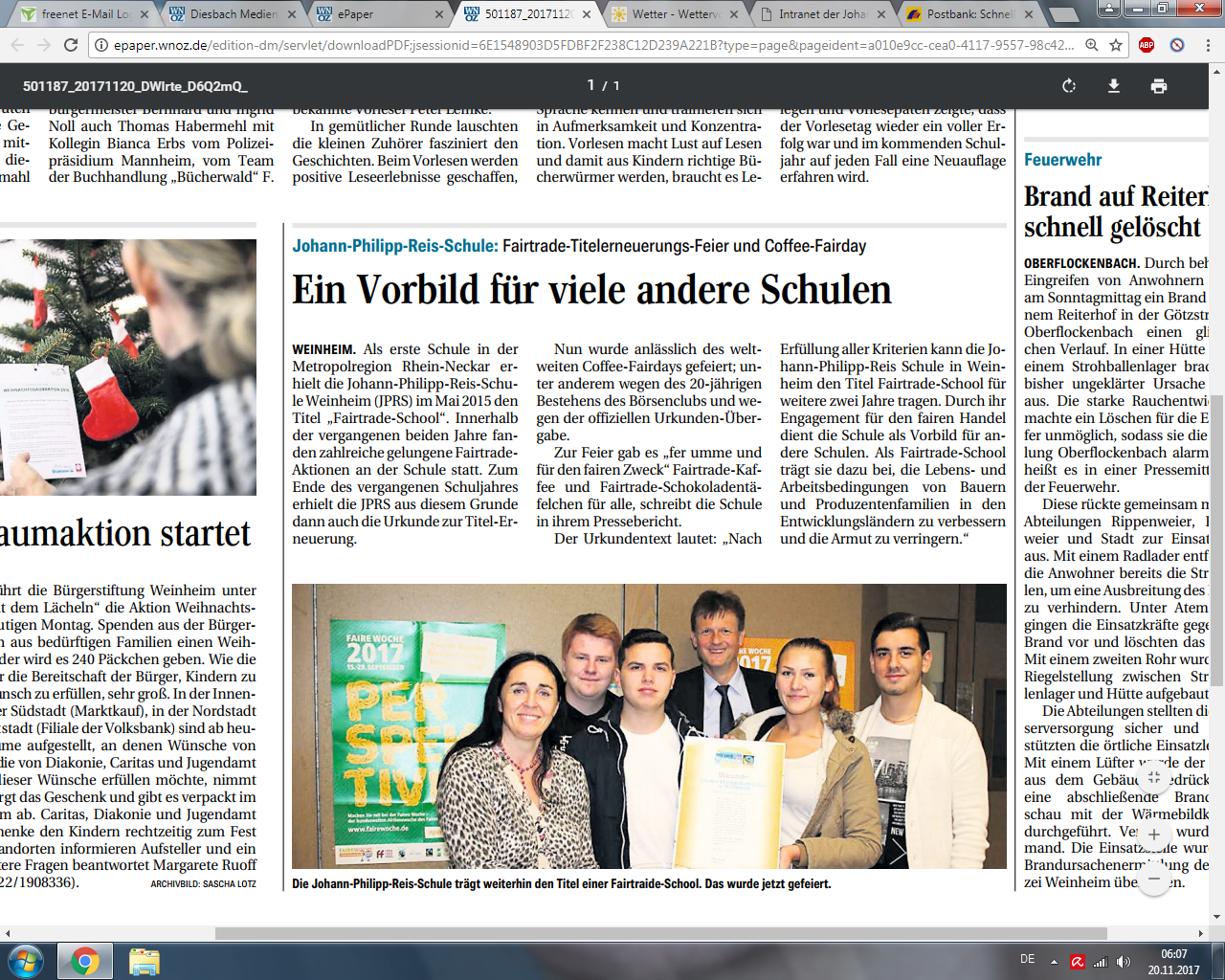 